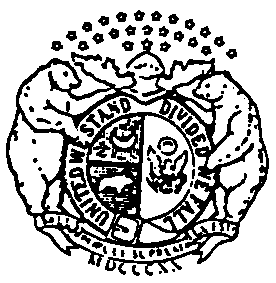 MISSOURI DEPARTMENT OF SOCIAL SERVICESFAMILY SUPPORT DIVISIONMO HealthNet Spend Down Transportation Expense LogMISSOURI DEPARTMENT OF SOCIAL SERVICESFAMILY SUPPORT DIVISIONMO HealthNet Spend Down Transportation Expense LogMISSOURI DEPARTMENT OF SOCIAL SERVICESFAMILY SUPPORT DIVISIONMO HealthNet Spend Down Transportation Expense LogMISSOURI DEPARTMENT OF SOCIAL SERVICESFAMILY SUPPORT DIVISIONMO HealthNet Spend Down Transportation Expense LogMISSOURI DEPARTMENT OF SOCIAL SERVICESFAMILY SUPPORT DIVISIONMO HealthNet Spend Down Transportation Expense LogMISSOURI DEPARTMENT OF SOCIAL SERVICESFAMILY SUPPORT DIVISIONMO HealthNet Spend Down Transportation Expense LogMISSOURI DEPARTMENT OF SOCIAL SERVICESFAMILY SUPPORT DIVISIONMO HealthNet Spend Down Transportation Expense LogMISSOURI DEPARTMENT OF SOCIAL SERVICESFAMILY SUPPORT DIVISIONMO HealthNet Spend Down Transportation Expense LogMISSOURI DEPARTMENT OF SOCIAL SERVICESFAMILY SUPPORT DIVISIONMO HealthNet Spend Down Transportation Expense LogMISSOURI DEPARTMENT OF SOCIAL SERVICESFAMILY SUPPORT DIVISIONMO HealthNet Spend Down Transportation Expense LogMISSOURI DEPARTMENT OF SOCIAL SERVICESFAMILY SUPPORT DIVISIONMO HealthNet Spend Down Transportation Expense LogMISSOURI DEPARTMENT OF SOCIAL SERVICESFAMILY SUPPORT DIVISIONMO HealthNet Spend Down Transportation Expense LogMISSOURI DEPARTMENT OF SOCIAL SERVICESFAMILY SUPPORT DIVISIONMO HealthNet Spend Down Transportation Expense LogMISSOURI DEPARTMENT OF SOCIAL SERVICESFAMILY SUPPORT DIVISIONMO HealthNet Spend Down Transportation Expense LogMISSOURI DEPARTMENT OF SOCIAL SERVICESFAMILY SUPPORT DIVISIONMO HealthNet Spend Down Transportation Expense LogParticipant Instructions:  If you wish to claim transportation costs toward your spend down, please complete and return this form to a Family Support Division office.  You will need to attach a receipt or bill for the service you received, such as receipt for the prescription you picked up or the doctor appointment you kept.*Participant Instructions:  If you wish to claim transportation costs toward your spend down, please complete and return this form to a Family Support Division office.  You will need to attach a receipt or bill for the service you received, such as receipt for the prescription you picked up or the doctor appointment you kept.*Participant Instructions:  If you wish to claim transportation costs toward your spend down, please complete and return this form to a Family Support Division office.  You will need to attach a receipt or bill for the service you received, such as receipt for the prescription you picked up or the doctor appointment you kept.*Participant Instructions:  If you wish to claim transportation costs toward your spend down, please complete and return this form to a Family Support Division office.  You will need to attach a receipt or bill for the service you received, such as receipt for the prescription you picked up or the doctor appointment you kept.*Participant Instructions:  If you wish to claim transportation costs toward your spend down, please complete and return this form to a Family Support Division office.  You will need to attach a receipt or bill for the service you received, such as receipt for the prescription you picked up or the doctor appointment you kept.*Participant Instructions:  If you wish to claim transportation costs toward your spend down, please complete and return this form to a Family Support Division office.  You will need to attach a receipt or bill for the service you received, such as receipt for the prescription you picked up or the doctor appointment you kept.*Participant Instructions:  If you wish to claim transportation costs toward your spend down, please complete and return this form to a Family Support Division office.  You will need to attach a receipt or bill for the service you received, such as receipt for the prescription you picked up or the doctor appointment you kept.*Participant Instructions:  If you wish to claim transportation costs toward your spend down, please complete and return this form to a Family Support Division office.  You will need to attach a receipt or bill for the service you received, such as receipt for the prescription you picked up or the doctor appointment you kept.*Participant Instructions:  If you wish to claim transportation costs toward your spend down, please complete and return this form to a Family Support Division office.  You will need to attach a receipt or bill for the service you received, such as receipt for the prescription you picked up or the doctor appointment you kept.*Participant Instructions:  If you wish to claim transportation costs toward your spend down, please complete and return this form to a Family Support Division office.  You will need to attach a receipt or bill for the service you received, such as receipt for the prescription you picked up or the doctor appointment you kept.*Participant Instructions:  If you wish to claim transportation costs toward your spend down, please complete and return this form to a Family Support Division office.  You will need to attach a receipt or bill for the service you received, such as receipt for the prescription you picked up or the doctor appointment you kept.*Participant Instructions:  If you wish to claim transportation costs toward your spend down, please complete and return this form to a Family Support Division office.  You will need to attach a receipt or bill for the service you received, such as receipt for the prescription you picked up or the doctor appointment you kept.*Participant Instructions:  If you wish to claim transportation costs toward your spend down, please complete and return this form to a Family Support Division office.  You will need to attach a receipt or bill for the service you received, such as receipt for the prescription you picked up or the doctor appointment you kept.*Participant Instructions:  If you wish to claim transportation costs toward your spend down, please complete and return this form to a Family Support Division office.  You will need to attach a receipt or bill for the service you received, such as receipt for the prescription you picked up or the doctor appointment you kept.*Participant Instructions:  If you wish to claim transportation costs toward your spend down, please complete and return this form to a Family Support Division office.  You will need to attach a receipt or bill for the service you received, such as receipt for the prescription you picked up or the doctor appointment you kept.*Participant Instructions:  If you wish to claim transportation costs toward your spend down, please complete and return this form to a Family Support Division office.  You will need to attach a receipt or bill for the service you received, such as receipt for the prescription you picked up or the doctor appointment you kept.*Participant Name (Please Print):Participant Name (Please Print):Participant Name (Please Print):MO HealthNet Number:MO HealthNet Number:MO HealthNet Number:Date of ServiceDate of ServiceMedical provider name, address and type of service *Medical provider name, address and type of service *Medical provider name, address and type of service *Round trip distanceRound trip distanceWho provided the transportation?  Phone numberWho provided the transportation?  Phone numberWho provided the transportation?  Phone numberSignature of person providing transportationSignature of person providing transportationSignature of person providing transportationSignature of person providing transportationTotal Amount of Charge**Total Amount of Charge**EX. 11/30/12EX. 11/30/12Dr. Smith, 201 Main St, Anytown MO – oncologyDr. Smith, 201 Main St, Anytown MO – oncologyDr. Smith, 201 Main St, Anytown MO – oncology20 miles20 milesJohn Doe573-222-3333John Doe573-222-3333John Doe573-222-3333John DoeJohn DoeJohn DoeJohn Doe$10.00$10.00* Attachments verifying the information above must match the dates of services listed.** The amount you paid will not be allowed if it exceeds the state mileage rate.  If this occurs, the state rate will be applied.* Attachments verifying the information above must match the dates of services listed.** The amount you paid will not be allowed if it exceeds the state mileage rate.  If this occurs, the state rate will be applied.* Attachments verifying the information above must match the dates of services listed.** The amount you paid will not be allowed if it exceeds the state mileage rate.  If this occurs, the state rate will be applied.* Attachments verifying the information above must match the dates of services listed.** The amount you paid will not be allowed if it exceeds the state mileage rate.  If this occurs, the state rate will be applied.* Attachments verifying the information above must match the dates of services listed.** The amount you paid will not be allowed if it exceeds the state mileage rate.  If this occurs, the state rate will be applied.* Attachments verifying the information above must match the dates of services listed.** The amount you paid will not be allowed if it exceeds the state mileage rate.  If this occurs, the state rate will be applied.* Attachments verifying the information above must match the dates of services listed.** The amount you paid will not be allowed if it exceeds the state mileage rate.  If this occurs, the state rate will be applied.* Attachments verifying the information above must match the dates of services listed.** The amount you paid will not be allowed if it exceeds the state mileage rate.  If this occurs, the state rate will be applied.* Attachments verifying the information above must match the dates of services listed.** The amount you paid will not be allowed if it exceeds the state mileage rate.  If this occurs, the state rate will be applied.* Attachments verifying the information above must match the dates of services listed.** The amount you paid will not be allowed if it exceeds the state mileage rate.  If this occurs, the state rate will be applied.* Attachments verifying the information above must match the dates of services listed.** The amount you paid will not be allowed if it exceeds the state mileage rate.  If this occurs, the state rate will be applied.* Attachments verifying the information above must match the dates of services listed.** The amount you paid will not be allowed if it exceeds the state mileage rate.  If this occurs, the state rate will be applied.* Attachments verifying the information above must match the dates of services listed.** The amount you paid will not be allowed if it exceeds the state mileage rate.  If this occurs, the state rate will be applied.* Attachments verifying the information above must match the dates of services listed.** The amount you paid will not be allowed if it exceeds the state mileage rate.  If this occurs, the state rate will be applied.* Attachments verifying the information above must match the dates of services listed.** The amount you paid will not be allowed if it exceeds the state mileage rate.  If this occurs, the state rate will be applied.* Attachments verifying the information above must match the dates of services listed.** The amount you paid will not be allowed if it exceeds the state mileage rate.  If this occurs, the state rate will be applied.PLEASE COMPLETE AND SIGN ATTESTING TO THE ACCURACY OF INFORMATION PROVIDED:PLEASE COMPLETE AND SIGN ATTESTING TO THE ACCURACY OF INFORMATION PROVIDED:PLEASE COMPLETE AND SIGN ATTESTING TO THE ACCURACY OF INFORMATION PROVIDED:PLEASE COMPLETE AND SIGN ATTESTING TO THE ACCURACY OF INFORMATION PROVIDED:PLEASE COMPLETE AND SIGN ATTESTING TO THE ACCURACY OF INFORMATION PROVIDED:PLEASE COMPLETE AND SIGN ATTESTING TO THE ACCURACY OF INFORMATION PROVIDED:PLEASE COMPLETE AND SIGN ATTESTING TO THE ACCURACY OF INFORMATION PROVIDED:PLEASE COMPLETE AND SIGN ATTESTING TO THE ACCURACY OF INFORMATION PROVIDED:PLEASE COMPLETE AND SIGN ATTESTING TO THE ACCURACY OF INFORMATION PROVIDED:PLEASE COMPLETE AND SIGN ATTESTING TO THE ACCURACY OF INFORMATION PROVIDED:PLEASE COMPLETE AND SIGN ATTESTING TO THE ACCURACY OF INFORMATION PROVIDED:PLEASE COMPLETE AND SIGN ATTESTING TO THE ACCURACY OF INFORMATION PROVIDED:PLEASE COMPLETE AND SIGN ATTESTING TO THE ACCURACY OF INFORMATION PROVIDED:PLEASE COMPLETE AND SIGN ATTESTING TO THE ACCURACY OF INFORMATION PROVIDED:PLEASE COMPLETE AND SIGN ATTESTING TO THE ACCURACY OF INFORMATION PROVIDED:PLEASE COMPLETE AND SIGN ATTESTING TO THE ACCURACY OF INFORMATION PROVIDED:Name of Person Completing Form (Please print):Name of Person Completing Form (Please print):Name of Person Completing Form (Please print):Name of Person Completing Form (Please print):Name of Person Completing Form (Please print):Name of Person Completing Form (Please print):Phone:Phone:Address:Signature of person completing form (required):Signature of person completing form (required):Signature of person completing form (required):Signature of person completing form (required):MO 886- (6-13)MO 886- (6-13)MO 886- (6-13)MO 886- (6-13)MO 886- (6-13)MO 886- (6-13)MO 886- (6-13)MO 886- (6-13)